Załącznik   do   SIWZMapa  terenu   Elektrowni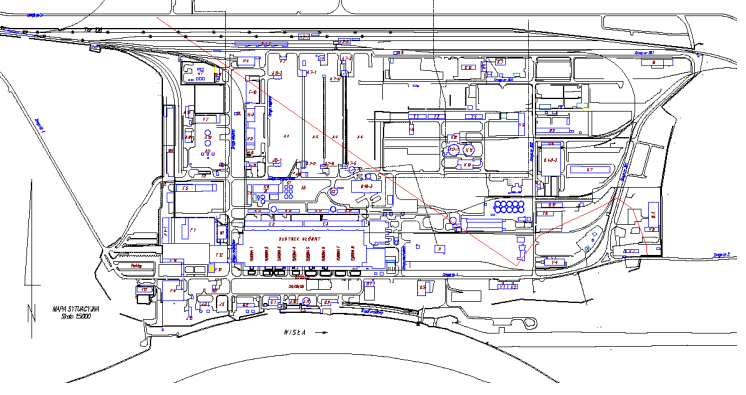 